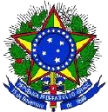 MINISTÉRIO DA EDUCAÇÃOINSTITUTO FEDERAL DO ESPÍRITO SANTO - CAMPUS DE ALEGRE COORDENADORIA DE RELAÇÕES INSTITUCIONAIS E EXTENSÃO COMUNITÁRIA – RECCADASTRO PARA INSTITUIÇÃO DE ENSINO CONCEDENTE DE ESTÁGIODADOS DA ESCOLANome da Instituição: __________________________________________________________________CGC/CNPJ: _________________________________________________________________________Endereço: __________________________________________________________________________Cidade:	_________________________	UF: _________________  CEP: _________________________Telefone: ____________________________	E-mail:  ______________________________________			Nome do(a) Diretor(a): _______________________________________________________________  CPF: _______________________________	Identidade: ___________________________________  	Nome do(a) Professor(a) Supervisor(a): _________________________________________________Área/Disciplina: ___________________________  Telefone: _________________________________E-mail: ____________________________________________________________________________	CPF: _______________________________ Identidade:  _____________________________________ 		Nome do(a) Estagiário(a): ____________________________________________________________Telefone:_________________________________________	E-mail:___________________________Etapa de Estágio Supervisionado:  (   ) I       (   ) II       (   ) III       (   ) IV Período de estágio na escola:....../......./.........	a      ......./......./........Carga Horária Semanal:	 .....................	         Carga Horária Total: ............................Observações: ________________________________________________________________________ 	     Data: ........../........../.........._____________________________________________________________             		Assinatura do(a) diretor(a), ou do(a) professor(a) ou do(a) coordenador(a) da escolaCoordenadoria de Relações Institucionais e Extensão Comunitária – REC Telefone para contato: 28 3564-1803E-mail: rec.alegre@ifes.edu.br